Аппликация «Бабочка красавица»Цель: научить детей создавать несложную композицию из геометрических фигур. Активизировать самостоятельность детей.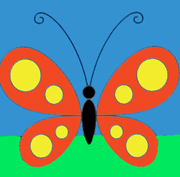 Задачи:- закрепить название геометрических фигур; умение различать и называть цвета (красный, желтый, зеленый, голубой, синий, черный, белый, розовый, фиолетовый).- развивать мелкую моторику рук.- воспитывать у детей любовь к окружающему миру, живой природе, насекомым.- способствовать развитию творческих способностей.Оборудование и средства: музыкальное сопровождение (ноутбук), картина с изображением бабочки, заготовки бабочки, различные геометрические фигуры из цветной бумаги, клей, кисточки, салфетки.Ход од:Воспитатель: Ребята, я расскажу вам очень интересную историю: Жила была одна бабочка. Летала она по полям по лугам, порхала с цветка на цветок (сажаем бабочку на заранее подготовленный цветок). Солнышко согревало ее теплыми лучами. Днем она пила вкусный, сладкий нектар, а ночью спала в закрывшемся бутоне цветка. Все было прекрасно, но почему-то бабочке с каждым днем становилось грустно.Воспитатель: Как вы, думаете, почему?Предполагаемые ответы детей.Воспитатель: Так хочется стать бабочкой, а вам?Физминутка:Утром бабочка проснулась,Потянулась, улыбнуласьРаз росой она умыласьДва - изящно покружиласьТри - приселаНа четыре улетела.Воспитатель: Как же нам помочь бабочке? Правильно ребята, давайте сделаем для нашей бабочки подружек. Смотрите на ваших столах лежат подготовленные бабочки и тарелочки с вырезанными геометрическими фигурами. Назовите их.Ответы детей.Воспитатель: Молодцы! Бабочки готовы к превращению в красавиц. Украсим их крылышки геометрическими фигурами, кто как хочет.Воспитатель: Посмотрите, какие красивые бабочки у нас получились, теперь нашей бабочке не будет скучно.Воспитатель вместе с детьми располагает бабочек под музыку на заранее подготовленный лужок.